«Цветы». Изобразительная деятельность.«Букет необычных цветов»Познакомьтесь со стихотворением О.ВысотскойУронило солнце лучик золотой.Вырос одуванчик первый молодой.У него чудесный золотистый цвет.Он большого солнца маленький портрет.Обратите внимание на слова, которыми поэт описывает одуванчик (первый, молодой, чудесный, золотистый)Вспомните и назовите основные части цветка.Закрасьте губкой или широкой кистью фон (небо и луг).Ватный диск или вырезанную губку обмакните в гуашь и в нижней части альбомного листа "печатайте" одуванчики).Дорисуйте у одуванчиков стебли и листья. Поле одуванчиков готово!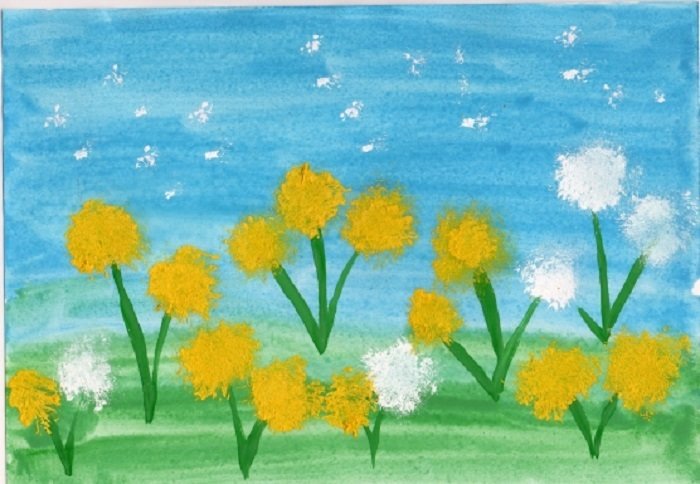 